 Mitgliedschaft   Fördermitgliedschaft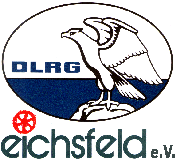 im DLRG-Ortsverband Eichsfeld e.V.					  Kästchen bitte jeweils ankreuzen, was  für  Sie zutreffend Name:						         	Vorname: 	      	   						männlich   		weiblich  	Geburtsdatum:   					Straße/Nr.:													PLZ:					                     Ort:	     					      	         Telefon:					        	E-Mail: 					             	 Hiermit beantrage ich     die Einzelmitgliedschaft     die Familienmitgliedschaft       die Fördermitgliedschaft    Partner Vorname					   m    w   Geburtsdatum  			1. Kind Vorname					   m    w   Geburtsdatum  			2. Kind Vorname:					   m    w   Geburtsdatum  			3. Kind Vorname:					   m    w   Geburtsdatum  			                                                                     sollte der Platz nicht ausreichen, bitte Rückseite benutzen bitte! Datenschutzhinweise:1.	 Die Datenschutzordnung der DLRG-Ortsverband Eichsfeld ist auf der Homepage unseres Vereins unter 	https://eichsfeld.dlrg.de veröffentlicht. 2.	Wir nehmen den Schutz personenbezogener  Daten sehr ernst. Wir möchten, dass Sie wissen, welche Daten wir 	speichern und wie wir sie verwenden. 3. 	Der Ortsverband erhebt, speichert verarbeitet und benutzt nur personenbezogene Daten seiner Mitglieder mittels 	Datenverarbeitungsanlagen ( EDV) zur Erfüllung seiner satzungsgemäßen Aufgaben, zB. Die Mitgliederverwaltung4.	Es handelt sich dabei um Namen, Anschrift, Geburtsdatum, Eintrittsdatum sowie Tätigkeiten/Funktionen im Verein.5.	Solche Daten könnten auch an übergeordnete Gliederungen oder die vereinseigenen Versicherungen übermittelt 	werden, soweit dies für eine gewollte Leistungserbringung dieser Stellen notwendig ist.  Datum	  			  Unterschrift  								Bei Minderjährigen ist die Unterschrift der Erziehungsberechtigten nötig       Informationswunsch: 	  bitte senden Sie mir / uns den „news-letter“ kostenfrei an meine E-Mail AdresseSEPA-Lastschriftmandat:Hiermit ermächtige ich die Deutsche Lebens-Rettungs-Gesellschaft, Ortsverband Eichsfeld  e.V., die jeweils fälligen Mit-gliedsbeträge für mich und/oder meine Familienangehörigen von dem nachstehenden Konto einzuziehen. Wenn mein Konto die erforderliche Deckung nicht aufweist, besteht seitens des kontoführenden Geldinstituts keine Verpflichtung zur Einlösung. Diese Ermächtigung kann ich jederzeit widerrufen.IBAN:	          			DE									BIC optional												Name des Kontoinhabers	 									Kontoinhaber Adresse		 									(falls abweichend)Datum	  			  Unterschrift Kontoinhabers  						Hinweise zu unseren Mitgliedsbeträgen (Jahresbeiträge)Kinder und Jugendliche bis 18 Jahre sowieWehrpflichtige, Studenten, Auszubildende, Rentner, Arbeitslose mit Nachweis		40,00 € /JahrErwachsene										55,00 € /JahrFamilien 										85,00 € /JahrFirmen (jur. Personen)								           100,00 € /JahrAufnahmegebühr pro Person oder Familie 						30,00 € einmalig Fördermitgliedschaft ( ohne Aufnahmegebühr )						30,00 € mindestens/Jahrgültig ab  21. März 2014       Kündigung  der  Mitgliedschaft ist  schriftlich  zu erklären jeweils zum 31. Dezember eines jeden Jahres. Erfasst: _________________   Mitglieds-Nr. _____________  Familien-Nr. ______________